             Republica Moldova	                                                                        Республика Молдова    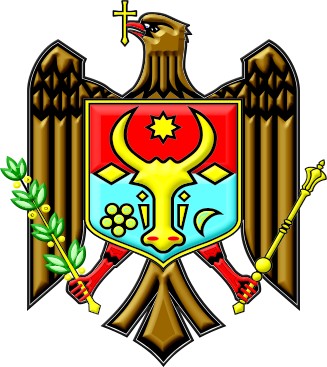                CONSILIUL					  	                                СОВЕТ        MUNICIPAL BĂLŢI					                МУНИЦИПИЯ   БЭЛЦЬ   ProiectDECIZIAРЕШЕНИЕ№/ ___din __.__.____Cu privire la aprobarea Mecanismului de acordare a compensaţiei nominative pentru sezonul de încălzire2018-2019 pentru unele categorii social-vulnerabile a populaţiei din contul mijloacelor bugetului municipal        	În conformitate cu art. 3, alin. (1), art.  8, art. 14, alin. (1), alin. (2) lit. y), lit. z¹) al Legii RM privind administraţia publică locală nr. 436-XVI din 28.12.2006, întru executarea deciziei Consiliului mun. Bălți № 13/4 din 27.09.2018 „Cu privire la desfăşurarea consultărilor publice la proiectul deciziei Consiliului municipal Bălţi „Cu privire la aprobarea Mecanismului de acordare a compensaţiei nominative pentru sezonul de încălzire 2018-2019 pentru unele categorii social-vulnerabile a populaţiei din contul mijloacelor bugetului municipal”, dispoziției primarului № 342 din 04.10.2018 „Cu privire la desfăşurarea consultărilor publice la proiectul deciziei Consiliului municipal Bălţi „Cu privire la aprobarea Mecanismului de acordare a compensaţiei nominative pentru sezonul de încălzire 2018-2019 pentru unele categorii social-vulnerabile a populaţiei din contul mijloacelor bugetului municipal”, în scopul acordării asistenței sociale unor categorii social-vulnerabile din rîndul populaţiei orașului, -CONSILIUL  MUNICIPAL  BĂLŢI  DECIDE:1. Se aprobă Mecanismul de acordare a compensaţiei nominative în sezonul de încălzire 2018-2019 pentru unele categorii social-vulnerabile a populaţiei din contul mijloacelor bugetului municipal”, conform anexei.2. Se stabileşte în sezonul de încălzire 2018-2019 în perioada 01.11.2018-31.03.2019 (noiembrie-decembrie 2018 şi ianuarie-martie 2019) compensaţia nominativă în mărime de 300,00 lei lunar. 3. Primarul mun. Bălţi (dl N. Grigorișin) să efectueze cheltuielile pentru plata compensaţiei nominative în sezonul de încălzire 2018-2019 pentru unele categorii social-vulnerabile a populaţiei din contul mijloacelor bugetului municipal pentru anul 2019. 4. Secretarul Consiliului municipiului Bălţi (dna I. Serdiuc) va publica prezenta decizie în sursele de informare în masă.5. Controlul asupra executării prezentei decizii se pune în sarcina Comisiilor consultative de specialitate pentru activităţi economico-financiare, pentru gospodărie municipală, administrarea bunurilor și protecția mediului, de specialitate pentru drept şi disciplină și de specialitate pentru educație, protecţie socială și sănătatea publică.Preşedintele  şedinţei a ____ordinare a Consiliului municipal Bălţi                                             	     	                                			            Contrasemnează:SecretarulConsiliului municipiului Bălţi				               Irina Serdiuc                                                                                                                                                                                                                Anexa     la decizia Consiliului mun. Bălţi                                                                                                          nr. _____ din _________ 2018             Mecanismulprivind modul de acordare a compensaţiei nominative în sezonul de încălzire 2018-2019 pentru unele categorii social-vulnerabile a populaţiei din contul mijloacelor bugetului municipal (în continuare-Mecanism) Capitolul I. Dispoziţii generale  	1. Prezentul Mecanism reglementează modalitatea de stabilire și acordare a compensaţiei nominative pentru sezonul de încălzire 2018-2019 pentru unele categorii social-vulnerabile a populaţiei din contul mijloacelor bugetului municipal.  2. În sensul prezentului Mecanism, noţiunile de bază au următoarea semnificaţie:compensaţia nominativă - achitare în mijloace băneşti, care se stabileşte din contul mijloacelor bugetului municipal pentru perioada de încălzire 2018-2019 (cinci luni: noiembrie, decembrie 2018, ianuarie, februarie, martie 2019);	solicitant - unul din membrii familiei, cu capacitate deplină de exerciţiu, sau reprezentantul legal/tutorul/curatorul care depune cererea de acordare a compensaţiei nominative;	chiriaş  principal - locatarul spaţiului locativ neprivatizat pe numele căruia este întocmit contul personal de către serviciul de exploatare a spaţiilor locative;         		proprietar - persoană care are drept de posesiune, de folosinţă şi de dispoziţie asupra bunului;coproprietar - proprietarul exclusiv al unei cote-părţi ideale din bunul comun;3. Compensaţia nominativă se stabileşte pentru unele categorii de populaţie, enumerate în anexele nr. 1 și nr. 2 la prezentul Mecanism, care au loc permanent de trai şi viză permanentă de domiciliu în mun. Bălţi la data de 01.11.2018 cu respectarea prevederilor Mecanismului dat. 	    4. Persoanele, care fac parte din categoriile de beneficiari ai compensaţiei nominative în sezonul de încălzire 2018-2019, care sunt la întreţinere totală de stat, nu au dreptul la compensaţia nominativă.            5. Persoanele, care sunt beneficiarii ajutorului în perioada rece a anului conform Legii RM nr. 133-XVI din 13.06.2008 cu privire la ajutorul social, nu pot beneficia de dreptul la compensaţia nominativă.Capitolul II. Modul de stabilire şi plată a compensaţiei nominative6. Compensaţia nominativă în sezonul de încălzire 2018-2019 se stabileşte în mărime de 1500,00 lei a cîte 300,00 lei lunar, chiriaşului principal/proprietarului/coproprietarului şi persoanelor care locuiesc în spaţiul locativ neprivatizat la momentul înaintării cererii, conform vizei de domiciliu la data adresării.	7. În cazul cînd chiriaşul principal/proprietarul/coproprietarul locuinţei se referă la două sau mai multe categorii de beneficiari, conform anexelor nr. 1 și nr. 2 la prezentul Mecanism care au dreptul la compensaţie nominativă în sezonul de încălzire 2018-2019, pe adresa indicată se stabileşte numai o singură compensaţie.8. Compensaţia nominativă se stabileşte în baza adresării personale la Direcţia asistenţă socială şi protecţia familiei (beneficiarul completează cererea și declarația pe propria răspundere, conform modelului, în corespundere cu anexa nr. 3 sau anexa nr. 4 și anexa nr. 5 la prezentul mecanism) cu respectarea condiţiilor stipulate în prezentul Mecanism şi anexelor nr. 1 și nr. 2  dat.9. Direcţia asistenţă socială şi protecţia familiei examinează cererile recepţionate în conformitate cu procedura stabilită, cu ulterioara examinare/prezentare a materialelor şi listelor beneficiarilor la şedinţele grupului de lucru pentru determinarea dreptului la compensaţia nominativă în sezonul de încălzire 2018-2019, creată prin dispoziţia primarului. 		10. Conform rezultatelor şedinţei grupului de lucru, listele beneficiarilor  pentru acordarea compensaţiei nominative în sezonul de încălzire 2018-2019 (cinci luni) se aprobă prin dispoziţia  primarului.	11. Persoanele care au pierdut dreptul de a beneficia de ajutor în perioada rece a anului (conform Legii RM nr. 133-XVI din 13.06.2008) cu privire la ajutor social, în perioada 01.11.2018 - 28.02.2019, compensaţia nominativă se stabileşte din luna următoare după ultima lună din care a fost achitat ajutorul pentru perioada rece a anului, luînd în consideraţie prevederile mecanismului dat.   	12. În cazul examinării adresărilor de la persoanele, care şi-au schimbat viza de domiciliu în municipiul Bălţi în perioada 01.11.2017 - 01.02.2018 compensaţia nominativă se stabileşte din luna următoare  după lunа schimbării  vizei de domiciliu, luînd în consideraţie prevederile Mecanismului dat și anexele nr. 1 și nr. 2 la Mecanism.	13. În cazul cînd solicitantul a pierdut dreptul la compensația nominativă din motivul activității în cîmpul muncii, fiind deținător de patentă de întreprinzător sau fiind fondator/cofondator al Întreprinderii Individuale (ÎI), Societății cu Răspundere Limitată (SRL), ș.a., totodată persoane fizice ce desfășoară activități independente conform cap. 102 CF nr. 1163-XIII  din  24.04.1997, se stabilește dreptul la compensația nominativă pentru luna/lunile în care nu a fost angajat, nu a deținut patentă de întreprinzător și nu a fost fondator/cofondator al Întreprinderii Individuale (ÎI), Societății cu Răspundere Limitată (SRL), ș.a., totodată nu a desfășurat activități independente conform cap. 102 CF nr. 1163-XIII  din  24.04.1997.            	14. Primirea cererilor şi a actelor pentru stabilirea compensaţiei nominative se realizează în perioada 03 decembrie 2018 - 28 februarie 2019. 	15. Plata compensaţiei nominative se efectuează prin intermediul instituţiei financiare amplasată în municipiul Bălţi în baza contractului încheiat cu Direcţia Asistenţă Socială şi Protecţia Familiei mun. Bălţi, în următorul mod:	- pentru noiembrie - decembrie 2018 în mai - iunie 2019	- pentru ianuarie, februarie, martie 2019 în iunie - august 201916. În cazul decesului titularului compensaţiei nominative, sumele neachitate se plătesc în întregime, inclusiv pentru luna decesului, în baza permisiunii, eliberate de către Direcţia asistenţă socială şi protecţia familiei unui membru adult al familiei, sau persoanei care va depune dovezi, că a suportat cheltuieli pentru efectuarea funerariilor.Capitolul III. Sursele şi modul de evidenţă şi calcul17. Finanţarea cheltuielilor pentru plata compensaţiei nominative se face prin intermediul Direcţiei asistenţă socială şi protecţia familiei, în limita alocaţiilor precizate pentru acest scop, prevăzute în bugetul municipal ţinînd cont de cheltuielile pentru serviciile instituţiei financiare amplasate în municipiul Bălţi în baza contractului încheiat.        	18. Direcţia asistenţă socială şi protecţia familiei în baza listelor aprobate prin dispoziţia primarului întocmeşte listele beneficiarilor de compensaţii în 2 exemplare, unul dintre care se prezintă instituţiei financiare corespunzătoare.            19. Lunar, în termen de pînă la data de 10 a lunii care urmează după luna de achitare, instituţia financiară întoarce în Direcţia asistenţă socială şi protecţia familiei 1 exemplar a listelor cu anexarea ordinelor de eliberare a numerarului pentru efectuarea controlului.            20. Lunar, în termen de pînă la data de 10 a lunii care urmează după luna de achitare, instituţia financiară corespunzătoare prezintă darea de seamă despre sumele compensaţiilor nominative achitate de facto, pe suport de hîrtie şi în varianta electronică, autentificate de conducător cu ştampila instituţiei, unde ele se păstrează timp de 5 ani.Suma pentru achitarea compensaţiei nominative, care nu a fost achitată pînă la 01.09.2019, se restituie în contul bugetului municipal pînă la 15.09.2019.21. În cazul, când beneficiarul nu a primit compensaţia în termen de pînă la 01.09.2019, dreptul la această compensaţie se pierde.Capitolul IV. Dispoziţii finale22. Instituţia financiară corespunzătoare poartă responsabilitatea pentru  utilizarea  reală a mijloacelor bugetare primite de la Direcţia asistenţă socială şi protecţia familiei, stabilite pentru acest scop, veridicitatea şi corectitudinea dărilor de seamă în conformitate cu legislaţia în vigoare.23. Beneficiarii compensaţiei nominative poartă responsabilitatea pentru veridicitatea şi corectitudinea datelor prezentate.24. Actele necesare pentru stabilirea compensaţiei nominative în sezonul de încălzire 2018-2019 pentru unele categorii social-vulnerabile a populaţiei din contul mijloacelor bugetului municipal, sunt eliberate gratuit de către organele competente, inclusiv şi de către întreprinderile municipale.25. Responsabilitatea pentru autenticitatea certificatelor, prezentate pentru stabilirea compensaţiei nominative se pune în seama instituţiei care le-a eliberat.	26. Beneficiarul poartă responsabilitate pentru veridicitatea şi corectitudinea informaţiei prezentate în conformitate cu legislaţia în vigoare. În cazul depistării  informaţiei neveridice, oferite de solicitant, care favorizează alocarea neîntemeiată a compensaţiei, solicitantul rambursează suma primită nejustificat, conform legislaţiei în vigoare.